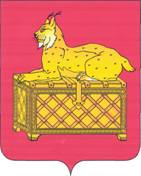 РОССИЙСКАЯ   ФЕДЕРАЦИЯ            ИРКУТСКАЯ   ОБЛАСТЬ   БОДАЙБИНСКИЙ РАЙОН ДУМА г. БОДАЙБО И РАЙОНА                                                                     РЕШЕНИЕОб утверждении Порядка проведения внешней проверки годового отчета об исполнении бюджета муниципального образования г.Бодайбо и районаРассмотрев проект Порядка проведения внешней проверки годового отчета об исполнении бюджета муниципального образования г.Бодайбо и района,  в соответствии с Федеральным законом от 06 октября 2003г. № 131-ФЗ «Об общих принципах организации местного самоуправления в Российской Федерации» и ст.264.4 Бюджетного Кодекса Российской Федерации, руководствуясь ст. 23  Устава  муниципального образования г.Бодайбо и района, Дума города Бодайбо и района Р Е Ш И Л А :Утвердить Порядок проведения внешней проверки годового отчета об исполнении бюджета муниципального образования г.Бодайбо и района на период до вступления в силу решения Думы г.Бодайбо и района № 37 от 29.05.2008г. «О внесении изменений и дополнений в Устав муниципального образования г.Бодайбо и района» в части изменения структуры органов местного самоуправления г.Бодайбо и района (Приложение №1).Мэр г. Бодайбо и района                                                             Е.Ю. Юмашевг. Бодайбо15.09.2009г.№  25-па   Приложение №1 к решению Думы г.Бодайбо и района №21-па от 15.09.2009г.ПОРЯДОКпроведения внешней проверки годового отчета об исполнении бюджета 
муниципального образования г.Бодайбо и района1. Общие положения1.1 Порядок проведения внешней проверки годового отчета об исполнении бюджета муниципального образования г.Бодайбо и района (далее - бюджет) разработан в целях реализации подпункта 2 пункта 2 статьи 264.4 Бюджетного Кодекса Российской Федерации, на период до вступления в силу решения Думы г.Бодайбо и района № 37 от 29.05.2008г. «О внесении изменений и дополнений в Устав муниципального образования г.Бодайбо и района» в части изменения структуры органов местного самоуправления г.Бодайбо и района.1.2 Годовой отчет об исполнении бюджета до его рассмотрения Думой г.Бодайбо и района подлежит внешней проверке, которая включает внешнюю проверку бюджетной отчетности главных администраторов бюджетных средств и подготовку заключения на годовой отчет об исполнении бюджета.1.3 Внешняя проверка годового отчета об исполнении бюджета (далее - внешняя проверка отчета) осуществляется независимым специалистом-ревизором (далее - ревизор) по договору заключенному с Думой г.Бодайбо и района, по представлению комитета по бюджету и контролю за использованием средств бюджета Думы г.Бодайбо и района. 1.4. Расходы по проведению внешней проверки осуществляются за счет средств бюджета муниципального образования г.Бодайбо и района. 2. Порядок проведения внешней проверки годового отчета2.1. Главные распорядители бюджетных средств муниципального образования г.Бодайбо и района, главные администраторы доходов бюджета, главные администраторы источников финансирования бюджета (далее - главные администраторы бюджетных средств) должны создать ревизору необходимые условия для исполнения возложенных на него обязанностей по проведению проверки бюджетной отчетности главных администраторов бюджетных средств и подготовку заключения на годовой отчет об исполнении бюджета.2.2. Администрация г.Бодайбо и района (далее - администрация) для проведения внешней проверки отчета не позднее 1 апреля текущего года представляет ревизору следующие документы:2.2.1. Отчет об исполнении бюджета;2.2.2. Баланс исполнения бюджета;2.2.3. Отчет о финансовых результатах деятельности;2.2.4. Отчет о движении денежных средств;2.2.5. Пояснительная записка;2.2.6. Отчет об использовании бюджетных ассигнований резервного фонда администрации.2.3. Главные администраторы бюджетных средств до 20 марта текущего финансового года представляют ревизору бюджетную отчетность главных администраторов бюджетных средств.2.4. По запросу ревизора главные администраторы бюджетных средств обязаны представлять документы и иную информацию по вопросам, относящимся к их компетенции.2.5. Ревизор проводит внешнюю проверку отчета в срок, не превышающий один месяц.3. Заключение на годовой отчет об исполнении бюджета3.1. Заключение ревизора должно включать в себя:- описание вопросов, проверенных в период проведения внешней проверки;- описание выявленных фактов несоблюдения муниципальных правовых актов муниципального образования г.Бодайбо и района по вопросам исполнения бюджета;- анализ соблюдения процедур исполнения бюджета;- заключения по проверке бюджетной отчетности главных администраторов бюджетных средств;- выводы о соответствии показателей бюджетного отчетности показателям синтетического и аналитического учета, причинах расхождений данных бюджетного учета и отчетности;- оценку показателей по исполнению бюджета;- заключение по каждому разделу классификации расходов бюджетов Российской Федерации и по каждому главному распорядителю средств бюджета с указанием выявленных сумм нецелевого использования бюджетных средств, руководителей администрации или получателей бюджетных средств, принявших решение о нецелевом использовании бюджетных средств, и должностных лиц, допустивших осуществление таких платежей;- заключение по каждому разделу классификации расходов бюджетов Российской Федерации и по каждому главному распорядителю бюджетных средств, по которым выявлено расходование средств бюджета сверх утвержденных бюджетных ассигнований либо сверх бюджетной росписи, с указанием руководителей администрации или получателей бюджетных средств, принявших указанные решения, и должностных лиц, допустивших осуществление таких платежей;- заключение по каждому выявленному случаю финансирования  расходов, не предусмотренных решением о бюджете либо сводной бюджетной росписью, с указанием руководителей администрации или получателей бюджетных средств, принявших указанные решения, и должностных лиц, допустивших осуществление таких платежей;- анализ предоставления и погашения бюджетных кредитов;- анализ предоставления обязательств по муниципальным гарантиям и их исполнения, заключения по выявленным фактам предоставления муниципальных гарантий с нарушением требований бюджетного законодательства, по фактам исполнения обязательств, обеспеченных муниципальной гарантией, за счет бюджетных средств;- анализ предоставления бюджетных инвестиций, заключения по выявленным фактам предоставления бюджетных инвестиций с нарушением требований бюджетного законодательства;- иные сведения об исполнении бюджета в отчетном году;- выводы и предложения.3.2. Заключение по результатам внешней проверки годового отчета об исполнении бюджета представляется ревизором в Думу г.Бодайбо и района не позднее 1 мая с одновременным направлением в администрацию.